ap bio practice review exam ch.9Multiple ChoiceIdentify the choice that best completes the statement or answers the question.____	1)	Why does the oxidation of organic compounds by molecular oxygen to produce CO2 and water release free energy?____	2)	When a molecule of NAD+ (nicotinamide adenine dinucleotide) gains a hydrogen atom (not a proton), the molecule becomes____	3)	Where does glycolysis take place in eukaryotic cells?____	4)	The oxygen consumed during cellular respiration is involved directly in which process or event?____	5)	Which process in eukaryotic cells will proceed normally whether oxygen (O2) is present or absent?____	6)	During glycolysis, when each molecule of glucose is catabolized to two molecules of pyruvate, most of the potential energy contained in glucose is____	7)	The free energy for the oxidation of glucose to CO2 and water is –686 kcal/mol and the free energy for the reduction of NAD+ to NADH is +53 kcal/mol. Why are only two molecules of NADH formed during glycolysis when it appears that as many as a dozen could be formed?____	8)	Starting with one molecule of glucose, the energy–containing products of glycolysis are____	9)	In glycolysis, for each molecule of glucose oxidized to pyruvate____	10)	Why is glycolysis described as having an investment phase and a payoff phase?____	11)	The transport of pyruvate into mitochondria depends on the proton–motive force across the inner mitochondrial membrane. How does pyruvate enter the mitochondrion?____	12)	During cellular respiration, acetyl CoA accumulates in which location?____	13)	A young animal has never had much energy. He is brought to a veterinarian for help and is sent to the animal hospital for some tests. There they discover his mitochondria can use only fatty acids and amino acids for respiration, and his cells produce more lactate than normal. Of the following, which is the best explanation of his condition?____	14)	Where are the proteins of the electron transport chain located?____	15)	Inside an active mitochondrion, most electrons follow which pathway?____	16)	In chemiosmotic phosphorylation, what is the most direct source of energy that is used to convert ADP + i to ATP?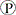 Figure 9.1 illustrates some of the steps (reactions) of glycolysis in their proper sequence. Each step is lettered. Use these letters to answer the questions.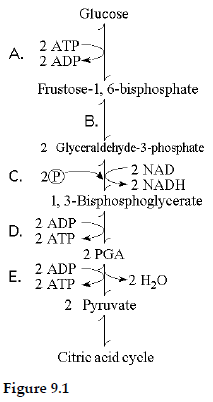 ____	17)	Which step in Figure 9.1 is a redox reaction?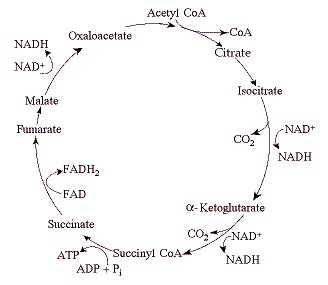 Figure 9.2 The citric acid cycle.____	18)	If pyruvate oxidation is blocked, what will happen to the levels of oxaloacetate and citric acid in the citric acid cycle shown in Figure 9.2?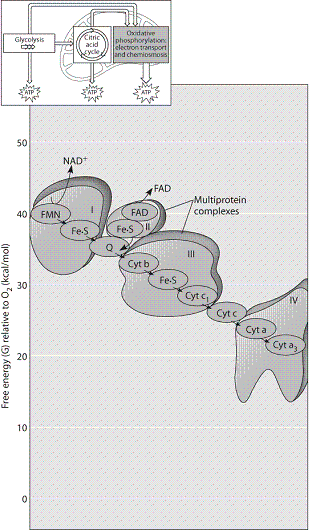 Figure 9.3____	19)	Which of the protein complexes labeled with Roman numerals in Figure 9.3 will transfer electrons to O2?ap bio practice review exam ch.9Answer SectionMULTIPLE CHOICE	1)	ANS:	B	PTS:	1	MSC:	Knowledge/Comprehension	2)	ANS:	C	PTS:	1	MSC:	Knowledge/Comprehension	3)	ANS:	E	PTS:	1	MSC:	Knowledge/Comprehension	4)	ANS:	B	PTS:	1	MSC:	Knowledge/Comprehension	5)	ANS:	B	PTS:	1	MSC:	Knowledge/Comprehension	6)	ANS:	C	PTS:	1	MSC:	Knowledge/Comprehension	7)	ANS:	C	PTS:	1	MSC:	Synthesis/Evaluation		8)	ANS:	B	PTS:	1	MSC:	Knowledge/Comprehension	9)	ANS:	B	PTS:	1	MSC:	Knowledge/Comprehension	10)	ANS:	E	PTS:	1	MSC:	Knowledge/Comprehension	11)	ANS:	A	PTS:	1	MSC:	Application/Analysis		12)	ANS:	E	PTS:	1	MSC:	Knowledge/Comprehension	13)	ANS:	A	PTS:	1	MSC:	Synthesis/Evaluation		14)	ANS:	C	PTS:	1	MSC:	Knowledge/Comprehension	15)	ANS:	E	PTS:	1	MSC:	Knowledge/Comprehension	16)	ANS:	D	PTS:	1	MSC:	Knowledge/Comprehension	17)	ANS:	C	PTS:	1	MSC:	Application/Analysis		18)	ANS:	C	PTS:	1	MSC:	Application/Analysis		19)	ANS:	D	PTS:	1	MSC:	Knowledge/ComprehensionA)The covalent bonds in organic molecules and molecular oxygen have more kinetic energy than the covalent bonds in water and carbon dioxide.B)Electrons are being moved from atoms that have a lower affinity for electrons (such as C) to atoms with a higher affinity for electrons (such as O).C)The oxidation of organic compounds can be used to make ATP.D)The electrons have a higher potential energy when associated with water and CO2 than they do in organic compounds.E)The covalent bond in O2 is unstable and easily broken by electrons from organic molecules.A)dehydrogenated.B)oxidized.C)reduced.D)redoxed.E)hydrolyzed.A)mitochondrial matrixB)mitochondrial outer membraneC)mitochondrial inner membraneD)mitochondrial intermembrane spaceE)cytosolA)glycolysisB)accepting electrons at the end of the electron transport chainC)the citric acid cycleD)the oxidation of pyruvate to acetyl CoAE)the phosphorylation of ADP to form ATPA)electron transportB)glycolysisC)the citric acid cycleD)oxidative phosphorylationE)chemiosmosisA)transferred to ADP, forming ATP.B)transferred directly to ATP.C)retained in the two pyruvates.D)stored in the NADH produced.E)used to phosphorylate fructose to form fructose 6–phosphate.A)Most of the free energy available from the oxidation of glucose is used in the production of ATP in glycolysis.B)Glycolysis is a very inefficient reaction, with much of the energy of glucose released as heat.C)Most of the free energy available from the oxidation of glucose remains in pyruvate, one of the products of glycolysis.D)There is no CO2 or water produced as products of glycolysis.E)Glycolysis consists of many enzymatic reactions, each of which extracts some energy from the glucose molecule.A)2 NAD+, 2 pyruvate, and 2 ATP.B)2 NADH, 2 pyruvate, and 2 ATP.C)FADH2, 2 pyruvate, and 4 ATP.D)6 CO2, 2 ATP, and 2 pyruvate.E)6 CO2, 30 ATP, and 2 pyruvate.A)two molecules of ATP are used and two molecules of ATP are produced.B)two molecules of ATP are used and four molecules of ATP are produced.C)four molecules of ATP are used and two molecules of ATP are produced.D)two molecules of ATP are used and six molecules of ATP are produced.E)six molecules of ATP are used and six molecules of ATP are produced.A)It both splits molecules and assembles molecules.B)It attaches and detaches phosphate groups.C)It uses glucose and generates pyruvate.D)It shifts molecules from cytosol to mitochondrion.E)It uses stored ATP and then forms a net increase in ATP.A)active transportB)diffusionC)facilitated diffusionD)through a channelE)through a poreA)cytosolB)mitochondrial outer membraneC)mitochondrial inner membraneD)mitochondrial intermembrane spaceE)mitochondrial matrixA)His mitochondria lack the transport protein that moves pyruvate across the outer mitochondrial membrane.B)His cells cannot move NADH from glycolysis into the mitochondria.C)His cells contain something that inhibits oxygen use in his mitochondria.D)His cells lack the enzyme in glycolysis that forms pyruvate.E)His cells have a defective electron transport chain, so glucose goes to lactate instead of to acetyl CoA.A)cytosolB)mitochondrial outer membraneC)mitochondrial inner membraneD)mitochondrial intermembrane spaceE)mitochondrial matrixA)glycolysis  NADH  oxidative phosphorylation  ATP  oxygenB)citric acid cycle  FADH2  electron transport chain  ATPC)electron transport chain  citric acid cycle  ATP  oxygenD)pyruvate  citric acid cycle  ATP  NADH  oxygenE)citric acid cycle  NADH  electron transport chain  oxygenA)energy released as electrons flow through the electron transport systemB)energy released from substrate–level phosphorylationC)energy released from movement of protons through ATP synthase, against the electrochemical gradientD)energy released from movement of protons through ATP synthase, down the electrochemical gradientE)No external source of energy is required because the reaction is exergonic.A)AB)BC)CD)DE)EA)There will be no change in the levels of oxaloacetate and citric acid.B)Oxaloacetate will decrease and citric acid will accumulate.C)Oxaloacetate will accumulate and citric acid will decrease.D)Both oxaloacetate and citric acid will decrease.E)Both oxaloacetate and citric acid will accumulate.A)complex IB)complex IIC)complex IIID)complex IVE)All of the complexes can transfer electrons to O2.